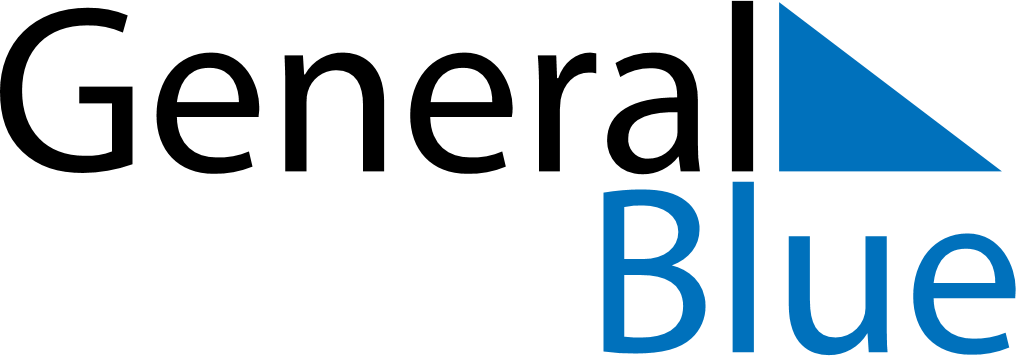 Weekly CalendarOctober 21, 2024 - October 27, 2024Weekly CalendarOctober 21, 2024 - October 27, 2024AMPMMondayOct 21TuesdayOct 22WednesdayOct 23ThursdayOct 24FridayOct 25SaturdayOct 26SundayOct 27